Управление Министерства юстиции Российской Федерации по Краснодарскому краю«16» мая              2017 г.Зарегистрированны изменения в Устав государственный регистрационный № Ru235323082017001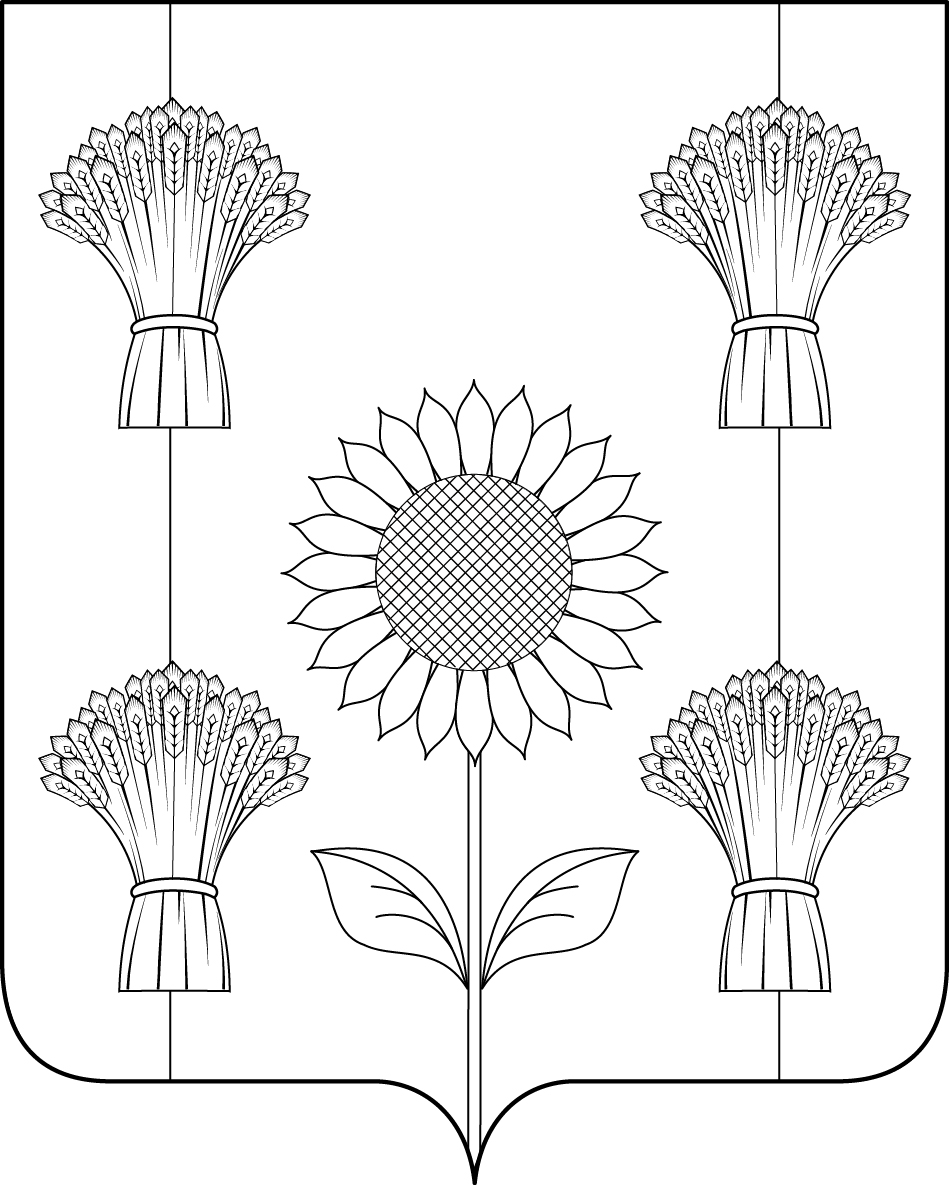 О внесении изменений и дополнений в Устав Новоленинского сельского поселения Тимашевского района	В целях приведения Устава Новоленинского сельского поселения Тимашевского района в соответствие с действующим федеральным законодательством, руководствуясь пунктом 1 части 10 статьи 35, статьей 44 Федерального закона от 6 октября 2003 года № 131-ФЗ «Об общих принципах организации местного самоуправления в Российской Федерации», Совет Новоленинского сельского поселения Тимашевского района р е ш и л:1. Внести в Устав Новоленинского сельского поселения Тимашевского района следующие изменения и дополнения: 1.1. В содержании слова «Глава 2. Вопросы местного значения поселения, наделение органов местного самоуправления поселения отдельными государственными полномочиями» заменить словами «Глава 2. Вопросы местного значения сельского поселения, наделение органов местного самоуправления сельского поселения отдельными государственными полномочиями».1.2. Статью 7 изложить в новой редакции:«Статья 7. Права граждан на осуществление местного самоуправления Граждане Российской Федерации осуществляют местное самоуправление посредством участия в местном референдуме, муниципальных выборах, посредством иных форм прямого волеизъявления, а также через выборные и иные органы местного самоуправления поселения. Граждане имеют равные права на осуществление местного самоуправления независимо от пола, расы, национальности, языка, происхождения, имущественного и должностного положения, отношения к религии, убеждений, принадлежности к общественным объединениям.3.	Иностранные граждане, постоянно или преимущественно проживающие на территории поселения, обладают правами на участие в осуществлении местного самоуправления в соответствии с международными договорами Российской Федерации и федеральными законами.».1.3. Наименование главы 2 изложить в следующей редакции:«ГЛАВА 2. ВОПРОСЫ местного ЗНАЧЕНИЯ СЕЛЬСКОГО поселения, НАДЕЛЕНИЕ ОРГАНОВ МЕСТНОГО САМОУПРАВЛЕНИЯ СЕЛЬСКОГО ПОСЕЛЕНИЯ ОТДЕЛЬНЫМИ ГОСУДАРСТВЕННЫМИ ПОЛНОМОЧИЯМИ».1.4. В статье 8:1.4.1. Пункт 19 исключить.1.4.2. Пункты 20-28 считать соответственно пунктами 19-27.1.5. В части 1 статьи 9:1.5.1. В пункте 13 знак препинания «.» заменить знаком препинания «;».1.5.2. Дополнить пунктом 14 следующего содержания:«14) осуществление мероприятий в сфере профилактики правонарушений, предусмотренных Федеральным законом от 23.06.2016 № 182-ФЗ «Об основах системы профилактики правонарушений в Российской Федерации».1.6. Наименование главы 3 изложить в следующей редакции:«ГЛАВА 3. ФОРМЫ НЕПОСРЕДСТВЕННОГО ОСУЩЕСТВЛЕНИЯ НАСЕЛЕНИЕМ местноГо самоуправлениЯ и УчастиЯ населения СЕЛЬСКОГО поселения в осуществлении местного самоуправления».1.7. Статью 13 изложить в новой редакции:«Статья 13. Муниципальные выборы1. Муниципальные выборы проводятся в целях избрания главы поселения, депутатов Совета, на основе всеобщего равного и прямого избирательного права при тайном голосовании.2. Гарантии избирательных прав граждан при проведении муниципальных выборов, порядок назначения, подготовки, проведения, установления итогов и определения результатов муниципальных выборов устанавливаются Федеральным законом от 12.06.2002 № 67-ФЗ «Об основных гарантиях избирательных прав и права на участие в референдуме граждан Российской Федерации», Законом Краснодарского края от 26.12.2005 № 966-КЗ «О муниципальных выборах в Краснодарском крае». Избрание главы поселения на муниципальных выборах проводится по мажоритарной системе абсолютного большинства, выборы депутатов Совета проводятся по мажоритарной системе относительного большинства.3. Муниципальные выборы назначаются Советом не ранее чем за 90 дней и не позднее чем за 80 дней до дня голосования. В случаях, установленных федеральным законом, муниципальные выборы назначаются соответствующей избирательной комиссией или судом.Днем голосования является второе воскресенье сентября года, в котором истекают сроки полномочий органов местного самоуправления, а если сроки полномочий истекают в год проведения выборов депутатов Государственной Думы Федерального Собрания Российской Федерации очередного созыва, - день голосования на указанных выборах, за исключением случаев, предусмотренных Федеральным законом от 12.06.2002 № 67-ФЗ «Об основных гарантиях избирательных прав и права на участие в референдуме граждан Российской Федерации».Голосование на выборах может быть назначено только на воскресенье. Не допускается назначение голосования на нерабочий праздничный день, на предшествующий ему день, на день, следующий за нерабочим праздничным днем, и на воскресенье, которое объявлено в установленном порядке рабочим днем. Если второе воскресенье сентября, на которое должны быть назначены выборы, совпадает с нерабочим праздничным днем, или предшествующим ему днем, или днем, следующим за нерабочим праздничным днем, либо второе воскресенье  сентября объявлено в установленном порядке рабочим днем, выборы назначаются на третье воскресенье сентября.Решение о назначении выборов официально публикуется в средствах массовой информации не позднее чем через пять дней со дня его принятия.4. В случае досрочного прекращения полномочий депутата Совета, избранного по одномандатному избирательному округу, либо установленного федеральным законом числа депутатов, избранных по многомандатному избирательному округу, в этом избирательном округе не позднее чем через один год со дня досрочного прекращения полномочий депутата (депутатов) проводятся дополнительные выборы.Если в результате досрочного прекращения депутатских полномочий Совет остался в неправомочном составе, дополнительные выборы проводятся не позднее чем через четыре месяца со дня такого досрочного прекращения полномочий, при этом сроки избирательных действий по решению органа, уполномоченного законом назначать дополнительные выборы, могут быть сокращены на одну треть.Дополнительные выборы не назначаются и не проводятся, если в результате этих выборов депутат Совета не может быть избран на срок более одного года.Если в результате досрочного прекращения депутатских полномочий Совет остался в неправомочном составе, а проведение дополнительных выборов в соответствии с настоящей частью невозможно, назначаются новые основные выборы, которые проводятся в сроки, установленные частью 3 данной статьи.5. В случае досрочного прекращения полномочий главы поселения, Совета или его депутатов, влекущего за собой неправомочность органа, досрочные выборы должны быть проведены не позднее чем через шесть месяцев со дня такого досрочного прекращения полномочий.При назначении досрочных выборов сроки, указанные в части 3 настоящей статьи, а также сроки осуществления иных избирательных действий могут быть сокращены, но не более чем на одну треть. В случае, если избранный на муниципальных выборах глава поселения, полномочия которого прекращены досрочно на основании решения Совета об удалении его в отставку, обжалует в судебном порядке указанное решение, досрочные выборы главы поселения не могут быть назначены до вступления решения суда в законную силу.6. Основные выборы органов местного самоуправления, проводимые после досрочных выборов, должны быть назначены на второе воскресенье сентября года, в котором истекают полномочия органа местного самоуправления, избранного на досрочных выборах, а в год проведения выборов депутатов Государственной Думы Федерального Собрания Российской Федерации очередного созыва - в день голосования на указанных выборах, за исключением случаев, предусмотренных Федеральным законом от 12.06.2002 № 67-ФЗ «Об основных гарантиях избирательных прав и права на участие в референдуме граждан Российской Федерации».7. Результаты муниципальных выборов подлежат официальному опубликованию (обнародованию) в сроки, установленные Федеральным законом от 12.06.2002 № 67-ФЗ «Об основных гарантиях избирательных прав и права на участие в референдуме граждан Российской Федерации».1.8. Часть 27 статьи 14 изложить в следующей редакции:«27. Голосование по вопросам изменения границ поселения, преобразования поселения считается состоявшимся, если в нем приняло участие более половины жителей поселения или части его территории, обладающих избирательным правом. Согласие населения на изменение границ поселения, преобразование поселения считается полученным, если за указанные изменение, преобразование проголосовало более половины принявших участие в голосовании жителей поселения или части поселения.».1.9. В статье 17:1.9.1. Пункт 1 части 3 изложить в новой редакции:«1) проект устава поселения а также проект решения Совета о внесении изменений и дополнений в устав поселения, кроме случаев, когда в устав поселения вносятся изменения в форме точного воспроизведения положений Конституции Российской Федерации, федеральных законов, устава или законов Краснодарского края в целях приведения данного устава в соответствие с этими нормативными правовыми актами;».1.9.2. Часть 4 изложить в следующей редакции:«4. Порядок организации и проведения публичных слушаний определяется нормативным правовым актом Совета.».1.10. Часть 4 статьи 19 изложить в новой редакции:«4.	Порядок назначения и проведения конференции граждан (собрания делегатов), избрания делегатов определяется нормативным правовым актом Совета.».1.11. Статью 22 дополнить частью 3 следующего содержания:«3. Органы местного самоуправления поселения и должностные лица местного самоуправления поселения обязаны содействовать населению в непосредственном осуществлении населением местного самоуправления и участии населения в осуществлении местного самоуправления.».1.12. В статье 25:1.12.1. Часть 1 изложить в новой редакции:«1. Депутатом Совета может быть избран гражданин Российской Федерации, достигший на день голосования возраста 18 лет.».1.12.2. Часть 2 изложить в следующей редакции:«2.	Полномочия депутата Совета начинаются со дня его избрания и прекращаются со дня начала работы Совета нового созыва, за исключением случаев досрочного прекращения полномочий депутата, предусмотренных действующим законодательством, частью 7 настоящей статьи.Срок полномочий депутата Совета составляет 5 лет.Депутаты Совета исполняют свои полномочия на непостоянной основе.».1.13. В статье 26:1.13.1. Пункт 3 части 2 изложить в следующей редакции:«3) определение порядка реализации правотворческой инициативы гражданами сельского поселения, порядка организации и осуществления территориального общественного самоуправления, условий и порядка выделения необходимых средств из местного бюджета, порядка назначения и проведения конференций граждан (собраний делегатов), избрания делегатов, собраний граждан;».1.13.2. Пункт 14 части 2 изложить в следующей редакции:«14) принятие решения о создании муниципальной пожарной охраны, определение цели, задач, порядка создания и организации деятельности муниципальной пожарной охраны на территории поселения, порядка ее взаимоотношений с другими видами пожарной охраны;».1.13.3. Пункт 16 части 2 изложить в новой редакции:«16) установление по предложению населения, проживающего на данной территории, границ территории, на которой осуществляется территориальное общественное самоуправление;».1.14. В статье 27:1.14.1. Часть 10 исключить.1.14.2. Части 11-13 соответственно считать частями 10-12. 1.15. Абзац 1 части 6 статьи 30 изложить в следующей редакции:«6. Главой поселения может быть избран гражданин Российской Федерации, достигший на день голосования возраста 21 года.».1.16. В статье 31:1.16.1. В пункте 17 части 3 знак препинания «.» заменить знаком препинания «;».1.16.2. Часть 3 дополнить пунктами 18, 19 следующего содержания:«18) принимает решение о реализации проекта муниципально-частного партнерства, если публичным партнером является поселение либо планируется проведение совместного конкурса с участием поселения (за исключением случая, в котором планируется проведение совместного конкурса с участием Российской Федерации, субъекта Российской Федерации);19) определяет орган местного самоуправления, уполномоченный на осуществление полномочий в сфере муниципально-частного партнёрства, предусмотренных статьей 18 Федерального закона от 13.07.2015 № 224-ФЗ «О государственно-частном партнерстве, муниципально-частном партнерстве в Российской Федерации и внесении изменений в отдельные законодательные акты Российской Федерации».1.16.3. Часть 4 изложить в новой редакции:«4. В случае временного отсутствия главы поселения, досрочного прекращения им своих полномочий, либо применения к нему по решению суда мер процессуального принуждения в виде заключения под стражу или временного отстранения от должности, его полномочия в полном объеме осуществляет в соответствии со специально изданным по данному вопросу правовым актом администрации иное должностное лицо местного самоуправления.».1.17. В статье 32:1.17.1. Пункт 4 части 1 изложить в следующей редакции:«4)	отрешения от должности в соответствии со статьей 74 Федерального закона от 06.10.2003 № 131-ФЗ «Об общих принципах организации местного самоуправления в Российской Федерации»;».1.17.2. Абзац 1 части 2 после слова «направляет» дополнить словом «письменное».1.18. Часть 6 статьи 33 изложить в новой редакции:«6. Расходы, связанные с предоставлением гарантий, предусмотренных настоящей статьей, производятся за счет средств местного бюджета. Дополнительные социальные и иные гарантии, установленные настоящим уставом в соответствии с федеральными законами и законами Краснодарского края, в связи с прекращением полномочий (в том числе досрочно) депутата Совета, главы поселения, предусматривающие расходование средств местного бюджета, устанавливаются только в отношении лиц, осуществлявших свои полномочия на постоянной основе и в этот период достигших пенсионного возраста или потерявших трудоспособность, и не применяются в случае прекращения полномочий указанных лиц по основаниям, предусмотренным абзацем седьмым части 16 статьи 35, пунктами 2.1, 3, 6 - 9 части 6, частью 6.1 статьи 36, частью 7.1, пунктами 5 - 8 части 10, частью 10.1 статьи 40, частями 1 и 2 статьи 73 Федерального закона от 06.10.2003 № 131-ФЗ «Об общих принципах организации местного самоуправления в Российской Федерации».1.19. Пункт 6 статьи 35 изложить в следующей редакции:«6) осуществляет иные бюджетные полномочия в соответствии с Бюджетным кодексом Российской Федерации.».1.20. В статье 38:1.20.1. Пункт 2 исключить.1.20.2. Пункты 3-11 считать соответственно пунктами 2-10.1.21. Пункт 5 статьи 39 изложить в следующей редакции:«5) обеспечивает условия для развития на территории поселения физической культуры, школьного спорта и массового спорта, организует проведение официальных физкультурно-оздоровительных и спортивных мероприятий поселения;».1.22. В статье 41:1.22.1. Пункт 1 части 2 изложить в новой редакции:«1) организация и осуществление муниципального контроля на территории поселения. Перечень видов муниципального контроля и органов местного самоуправления поселения, уполномоченных на их осуществление, ведется в порядке, установленном Советом;».1.22.2. Пункт 3 части 2 изложить в следующей редакции:«3) разработка административных регламентов осуществления муниципального контроля в соответствующих сферах деятельности, разработка в соответствии с типовыми административными регламентами, утверждаемыми уполномоченными органами исполнительной власти Краснодарского края, административных регламентов осуществления регионального государственного контроля (надзора), полномочиями по осуществлению которого наделены органы местного самоуправления.Разработка и принятие указанных административных регламентов осуществляются в порядке, установленном нормативными правовыми актами Краснодарского края;».1.23. Абзац 7 статьи 51 изложить в новой редакции:«Муниципальные нормативные правовые акты, затрагивающие вопросы осуществления предпринимательской и инвестиционной деятельности, в целях выявления положений, необоснованно затрудняющих осуществление предпринимательской и инвестиционной деятельности, могут подлежать экспертизе, проводимой органами местного самоуправления поселения в порядке, установленном муниципальными нормативными правовыми актами в соответствии с Законом Краснодарского края от 23.07.2014 № 3014-КЗ «Об оценке регулирующего воздействия проектов муниципальных нормативных правовых актов и экспертизе муниципальных нормативных правовых актов».1.24. Часть 3 статьи 52 изложить в следующей редакции:«3. Проекты муниципальных нормативных правовых актов, устанавливающие новые или изменяющие ранее предусмотренные муниципальными нормативными правовыми актами обязанности для субъектов предпринимательской и инвестиционной деятельности, могут подлежать оценке регулирующего воздействия, проводимой органами местного самоуправления поселения в порядке, установленном муниципальными нормативными правовыми актами в соответствии с Законом Краснодарского края от 23.07.2014 № 3014-КЗ «Об оценке регулирующего воздействия проектов муниципальных нормативных правовых актов и экспертизе муниципальных нормативных правовых актов», за исключением случаев, установленных статьей 46 Федерального закона от 06.10.2003 № 131-ФЗ «Об общих принципах организации местного самоуправления в Российской Федерации».Оценка регулирующего воздействия проектов муниципальных нормативных правовых актов проводится в целях выявления положений, вводящих избыточные обязанности, запреты и ограничения для субъектов предпринимательской и инвестиционной деятельности или способствующих их введению, а также положений, способствующих возникновению необоснованных расходов субъектов предпринимательской и инвестиционной деятельности и местного бюджета.».1.25. Часть 2 статьи 54 изложить в новой редакции:«2. Проект устава поселения, проект муниципального правового акта о внесении изменений и дополнений в устав поселения не позднее чем за 30 дней до дня рассмотрения вопроса о принятии устава поселения, внесении изменений и дополнений в устав поселения подлежат официальному опубликованию (обнародованию) с одновременным опубликованием (обнародованием) установленного Советом порядка учета предложений по проекту устава поселения, проекту указанного муниципального правового акта, а также порядка участия граждан в его обсуждении.Не требуется официальное опубликование (обнародование) порядка учета предложений по проекту муниципального правового акта о внесении изменений и дополнений в устав муниципального образования, а также порядка участия граждан в его обсуждении в случае, когда в устав поселения вносятся изменения в форме точного воспроизведения положений Конституции Российской Федерации, федеральных законов, устава или законов Краснодарского края в целях приведения данного устава в соответствие с этими нормативными правовыми актами.».1.26. Абзац 3 части 3 статьи 56 изложить в новой редакции:«Голос главы поселения учитывается при принятии решений Совета как голос депутата Совета.».1.27 Абзац 6 части 2 статьи 68 дополнить словами «, если Совет принял решение о его формировании в соответствии с требованиями Бюджетного кодекса Российской Федерации».1.27.1. В абзаце 3 части 2 статьи 68 слова «политики и основных направлениях налоговой политики;» заменить словами «и налоговой политики поселения;». 1.27.2. Абзац 4 части 2 статьи 68 исключить».1.28. Части 7-9 статьи 71 изложить в новой редакции:«7. Главные распорядители (распорядители) средств местного бюджета осуществляют внутренний финансовый контроль, направленный на:соблюдение установленных в соответствии с бюджетным законодательством Российской Федерации, иными нормативными правовыми актами, регулирующими бюджетные правоотношения,   внутренних стандартов и процедур составления и исполнения бюджета по расходам, включая расходы на закупку товаров, работ, услуг для обеспечения муниципальных нужд, составления бюджетной отчетности и ведения бюджетного учета этими главными распорядителями бюджетных средств и подведомственными ему распорядителями и получателями бюджетных средств;подготовку и организацию мер по повышению экономности и результативности использования бюджетных средств.8. Главный администратор (администратор) доходов местного бюджета осуществляет внутренний финансовый контроль, направленный на соблюдение установленных в соответствии с бюджетным законодательством Российской Федерации, иными нормативными правовыми актами, регулирующими бюджетные правоотношения, внутренних стандартов и процедур составления и исполнения бюджета по доходам, составления бюджетной отчетности и ведения бюджетного учета этим главным администратором доходов бюджета и подведомственными администраторами доходов бюджета.9. Главный администратор (администратор) источников финансирования дефицита местного бюджета осуществляет внутренний финансовый контроль, направленный на соблюдение установленных в соответствии с бюджетным законодательством Российской Федерации, иными нормативными правовыми актами, регулирующими бюджетные правоотношения, внутренних стандартов и процедур составления и исполнения бюджета по источникам финансирования дефицита бюджета, составления бюджетной отчетности и ведения бюджетного учета этим главным администратором источников финансирования дефицита бюджета и подведомственными администраторами источников финансирования дефицита бюджета.».1.29. Часть 4 статьи 72 изложить в следующей редакции:«4. Отчет об исполнении местного бюджета за первый квартал, полугодие и девять месяцев текущего финансового года утверждается администрацией поселения и направляется в Совет поселения и Контрольно-счетную палату муниципального образования Тимашевский район.».1.30. Статью 80 изложить в новой редакции:«Статья 80. Вступление в силу устава поселенияУстав поселения подлежит официальному опубликованию (обнародованию) после его государственной регистрации и вступает в силу после его официального опубликования (обнародования).».2. Поручить главе Новоленинского сельского поселения Тимашевского района зарегистрировать настоящее решение.3. Главе Новоленинского сельского поселения Тимашевского района обнародовать настоящее решение, зарегистрированное в установленном порядке.4. Контроль за выполнением настоящего решения возложить на главу Новоленинского сельского поселения Тимашевского района.5. Решение вступает в силу со дня его опубликования произведенного после государственной регистрации, за исключением положений пунктов 2-5, вступающих в силу со дня его подписания.Глава Новоленинского сельскогопоселения Тимашевского района                                                        С.В. ПроценкоСОВЕТНоволенинского сельского поселенияТимашевского районаСЕССИЯ от 19.04.2017 № 46______________________________________________________________________________		РЕШЕНИЕот 19.04.2017                                                                                           №133